       АДМИНИСТРАЦИЯ   сельского поселения Васильевкамуниципального района  Безенчукский         Самарской области446235,  с. Васильевка, Безенчукского района, Самарской области, ул. Центральная, д.50тел.: 8(84676)49-3-86      факс: 8(84676) 49-3-16E-mail: adm.vasiljewka@yandex.ru «О создании комиссии по осмотру зданий, сооружений в целях оценки их технического состояния и надлежащего технического обслуживания в соответствии с требованиями технических регламентов, предъявляемых к конструктивным и другим характеристикам надежности и безопасности указанных объектов, требованиями проектной документации, выдачи рекомендаций о мерах по устранению выявленных нарушений в случаях, предусмотренных Градостроительным кодексом Российской Федерации и расположенных на территории сельского поселения Васильевка муниципального района Безенчукский Самарской области»	В соответствии со статьей 55.24 Градостроительного кодекса Российской Федерации, Федерального закона от 06 октября 2003 года № 131-ФЗ «Об общих принципах организации местного самоуправления в Российской Федерации», Федерального закона от 30.12.2009 № 384-ФЗ "Технический регламент о безопасности зданий и сооружений", Уставом сельского поселения Васильевка муниципального района Безенчукский Самарской области, 	1. Создать комиссию по осмотру зданий, сооружений в целях оценки их технического состояния и надлежащего технического обслуживания в соответствии с требованиями технических регламентов, предъявляемых к конструктивным и другим характеристикам надежности и безопасности указанных объектов, требованиями проектной документации, выдачи рекомендаций о мерах по устранению выявленных нарушений в случаях, предусмотренных Градостроительным кодексом Российской Федерации и расположенных на территории сельского поселения Васильевка муниципального района Безенчукский Самарской области, согласно приложению №1.	2. Контроль за выполнением настоящего распоряжения оставляю за собой.Глава сельского поселенияВасильевка                                                                                         Т.А.БанноваИсп. Голованова О.Ф.49-3-16Приложение №1 к распоряжению ГлавыАдминистрации сельского поселения Васильевкаот 26.04.2019 г. года № 21Составкомиссии по осмотру зданий, сооружений в целях оценки их техническогосостояния и надлежащего технического обслуживания на территориисельского поселения ВасильевкаПредседатель комиссии:- Глава сельского поселения ВасильевкаЗаместитель председателя комиссии:- СпециалистСекретарь комиссии:- специалист Администрации сельского поселения Васильевка…Члены комиссии:- заведующий отделом архитектуры и градостроительства Администрации муниципального района Безенчукский Самарской области;- представители управляющей компании (по согласованию);-  руководители сетевых организаций (по согласованию).Приглашать: - собственников зданий или сооружений. РАСПОРЯЖЕНИЕот  26.04.2019 г.              №21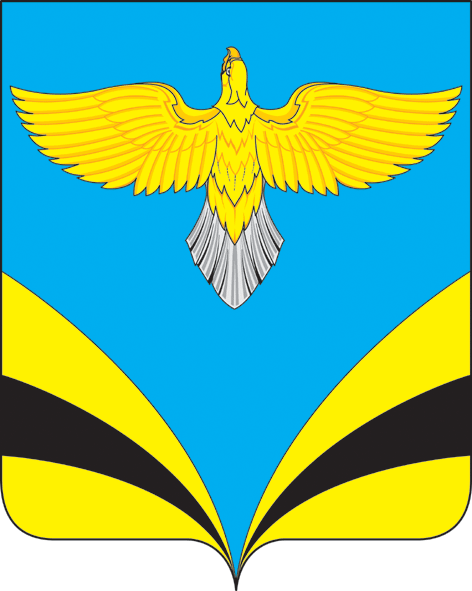 